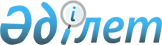 Шектеу іс-шараларын белгілеу туралы
					
			Күшін жойған
			
			
		
					Ақмола облысы Атбасар ауданы Полтавка ауылдық округі әкімінің 2020 жылғы 27 тамыздағы № 6 шешімі. Ақмола облысының Әділет департаментінде 2020 жылғы 28 тамызда № 8003 болып тіркелді. Күші жойылды - Ақмола облысы Атбасар ауданы Полтавка ауылдық округі әкімінің 2021 жылғы 14 желтоқсандағы № 13 шешімімен
      Ескерту. Күші жойылды - Ақмола облысы Атбасар ауданы Полтавка ауылдық округі әкімінің 14.12.2021 № 13 (оның алғашқы ресми жарияланған күнінен бастап қолданысқа енгізіледі) шешімімен.
      Қазақстан Республикасының 2002 жылғы 10 шілдедегі "Ветеринария туралы" Заңының 10-1 бабының 7) тармақшасына сәйкес, Атбасар ауданының мемлекеттік ветеринариялық-санитариялық инспектордың 2020 жылғы 21 тамыздағы № 01-28-167 ұсынысы негізінде, Полтавка ауылдық округінің әкімі ШЕШІМ ҚАБЫЛДАДЫ:
      1. Ірі қара малдың бруцеллез ауруының пайда болуына байланысты Атбасар ауданының Полтавка ауылдық округінің Титовка ауылы аумағында шектеу іс-шаралары белгіленсін.
      2. Осы шешімнің орындалуын бақылауды өзіме қалдырамын.
      3. Осы шешім Ақмола облысының Әділет департаментінде мемлекеттік тіркелген күнінен бастап күшіне енеді және ресми жарияланған күнінен бастап қолданысқа енгізіледі.
					© 2012. Қазақстан Республикасы Әділет министрлігінің «Қазақстан Республикасының Заңнама және құқықтық ақпарат институты» ШЖҚ РМК
				
      Полтавка ауылдықокругінің әкімі

Л.Кожахметова
